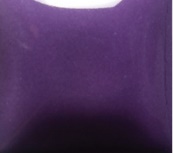 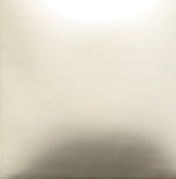 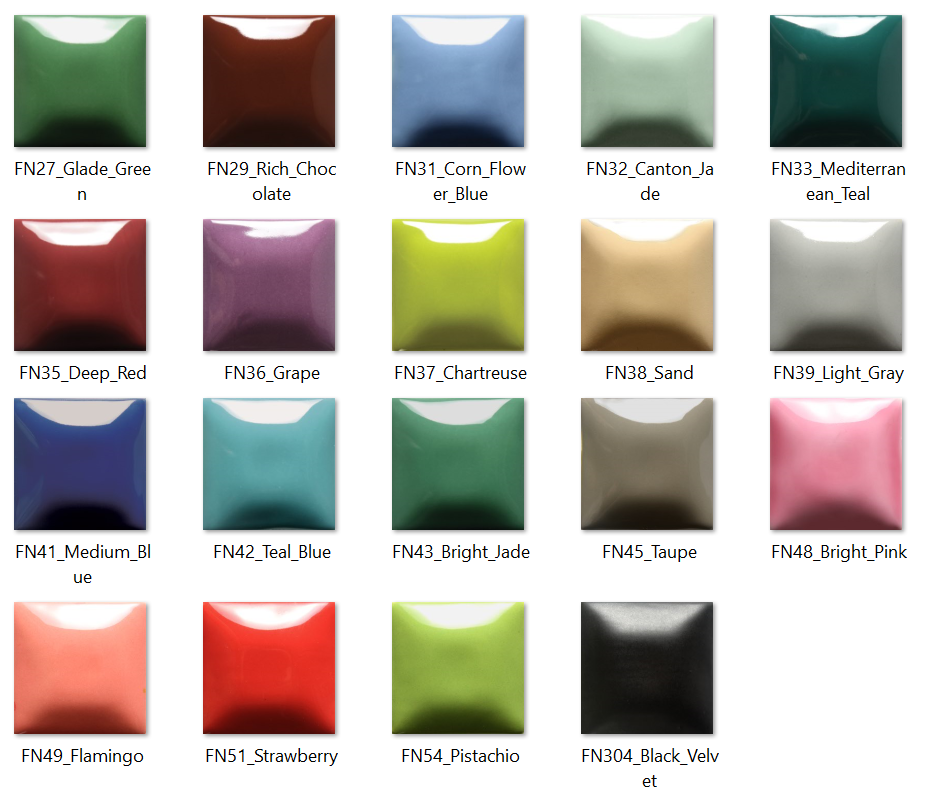 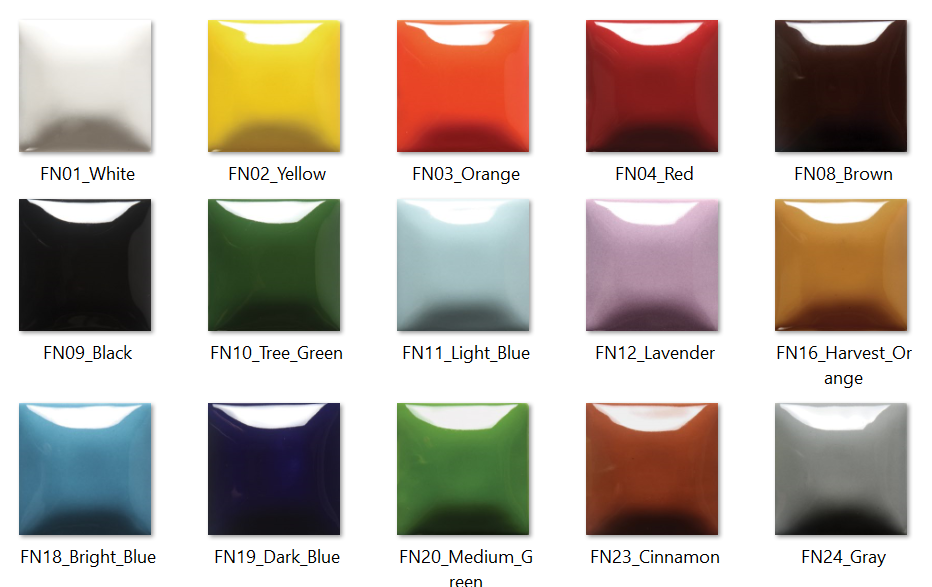 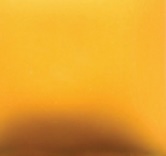    FN 28 Wisteria              FN 44 Yellow